Speaking Lesson PlanAppendix 1.  PhotoWebsite: http://jobsafecanada.ca/wp-content/uploads/2014/05/jobsInCanada.jpg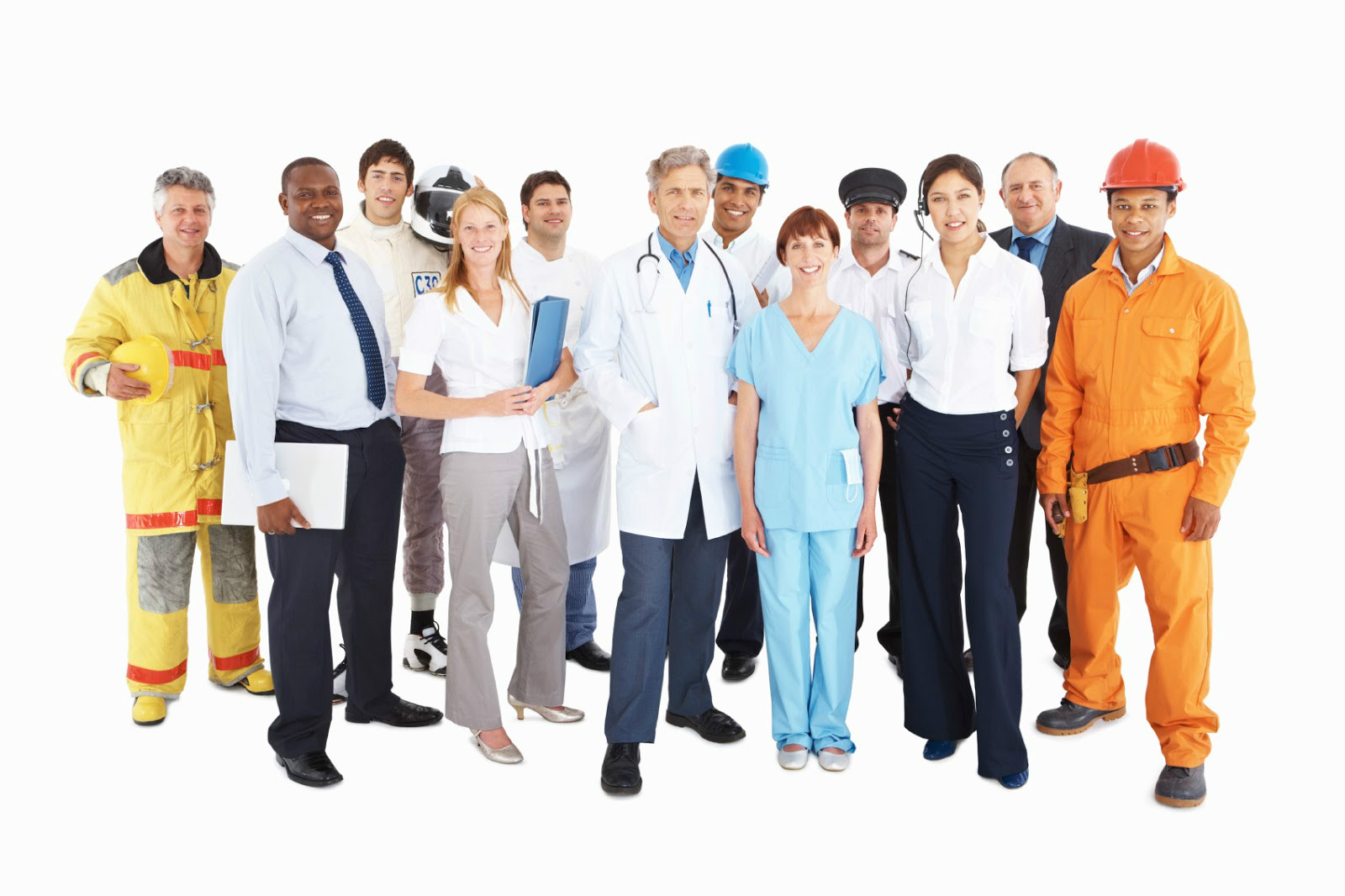 Appendix 2.  SOS ActivityTopic:  Your Dream JobTopic:  Your Dream JobTopic:  Your Dream JobTopic:  Your Dream JobTopic:  Your Dream JobInstructorLevelAgeNumber of studentsLengthJessie HwangIntermediateHigh-school students1050 minutesMaterials:Computer/Tablet PC, Projector, Screen, Black board, Markers, A4 blank papers, Color pencils, Color pens, Smartphone(timer function)Materials:Computer/Tablet PC, Projector, Screen, Black board, Markers, A4 blank papers, Color pencils, Color pens, Smartphone(timer function)Materials:Computer/Tablet PC, Projector, Screen, Black board, Markers, A4 blank papers, Color pencils, Color pens, Smartphone(timer function)Materials:Computer/Tablet PC, Projector, Screen, Black board, Markers, A4 blank papers, Color pencils, Color pens, Smartphone(timer function)Materials:Computer/Tablet PC, Projector, Screen, Black board, Markers, A4 blank papers, Color pencils, Color pens, Smartphone(timer function)Aims: - Students will work cooperatively in a group by sharing their opinions. - Students will practice and improve their discussion, presentation and listening skills through discussing their opinions of best job vs. dream job. - Students will practice and improve delivering skills of expressing their opinion when sharing their dream job and conveying skills of their partners’ dream jobs to their classmates.- To become familiar with and practice common expressions used about jobs while talking to their classmates.Aims: - Students will work cooperatively in a group by sharing their opinions. - Students will practice and improve their discussion, presentation and listening skills through discussing their opinions of best job vs. dream job. - Students will practice and improve delivering skills of expressing their opinion when sharing their dream job and conveying skills of their partners’ dream jobs to their classmates.- To become familiar with and practice common expressions used about jobs while talking to their classmates.Aims: - Students will work cooperatively in a group by sharing their opinions. - Students will practice and improve their discussion, presentation and listening skills through discussing their opinions of best job vs. dream job. - Students will practice and improve delivering skills of expressing their opinion when sharing their dream job and conveying skills of their partners’ dream jobs to their classmates.- To become familiar with and practice common expressions used about jobs while talking to their classmates.Aims: - Students will work cooperatively in a group by sharing their opinions. - Students will practice and improve their discussion, presentation and listening skills through discussing their opinions of best job vs. dream job. - Students will practice and improve delivering skills of expressing their opinion when sharing their dream job and conveying skills of their partners’ dream jobs to their classmates.- To become familiar with and practice common expressions used about jobs while talking to their classmates.Aims: - Students will work cooperatively in a group by sharing their opinions. - Students will practice and improve their discussion, presentation and listening skills through discussing their opinions of best job vs. dream job. - Students will practice and improve delivering skills of expressing their opinion when sharing their dream job and conveying skills of their partners’ dream jobs to their classmates.- To become familiar with and practice common expressions used about jobs while talking to their classmates.Language skills: - Speaking: Verbally sharing their opinions of jobs and dreams to extending their ability in speaking. - Listening: Listening carefully to classmates’ opinions and dreams.Language skills: - Speaking: Verbally sharing their opinions of jobs and dreams to extending their ability in speaking. - Listening: Listening carefully to classmates’ opinions and dreams.Language skills: - Speaking: Verbally sharing their opinions of jobs and dreams to extending their ability in speaking. - Listening: Listening carefully to classmates’ opinions and dreams.Language skills: - Speaking: Verbally sharing their opinions of jobs and dreams to extending their ability in speaking. - Listening: Listening carefully to classmates’ opinions and dreams.Language skills: - Speaking: Verbally sharing their opinions of jobs and dreams to extending their ability in speaking. - Listening: Listening carefully to classmates’ opinions and dreams.Language systems: - Phonology: Listen to teacher, video and classmates speaking. - Function: To understand the information/opinion shared with classmates. - Discourse: Students express their opinions through discussion activities. - Lexis: Job titles. - Grammar: Students practice ‘would like to…’ grammar structure. Language systems: - Phonology: Listen to teacher, video and classmates speaking. - Function: To understand the information/opinion shared with classmates. - Discourse: Students express their opinions through discussion activities. - Lexis: Job titles. - Grammar: Students practice ‘would like to…’ grammar structure. Language systems: - Phonology: Listen to teacher, video and classmates speaking. - Function: To understand the information/opinion shared with classmates. - Discourse: Students express their opinions through discussion activities. - Lexis: Job titles. - Grammar: Students practice ‘would like to…’ grammar structure. Language systems: - Phonology: Listen to teacher, video and classmates speaking. - Function: To understand the information/opinion shared with classmates. - Discourse: Students express their opinions through discussion activities. - Lexis: Job titles. - Grammar: Students practice ‘would like to…’ grammar structure. Language systems: - Phonology: Listen to teacher, video and classmates speaking. - Function: To understand the information/opinion shared with classmates. - Discourse: Students express their opinions through discussion activities. - Lexis: Job titles. - Grammar: Students practice ‘would like to…’ grammar structure. Assumptions: - Students already know teacher’s style of teaching and pace in class. - Students are familiar with this topic. - Students already know each other’s dream jobs. - Students are very active and familiar working in groups or pairs. - Students like discussion.Assumptions: - Students already know teacher’s style of teaching and pace in class. - Students are familiar with this topic. - Students already know each other’s dream jobs. - Students are very active and familiar working in groups or pairs. - Students like discussion.Assumptions: - Students already know teacher’s style of teaching and pace in class. - Students are familiar with this topic. - Students already know each other’s dream jobs. - Students are very active and familiar working in groups or pairs. - Students like discussion.Assumptions: - Students already know teacher’s style of teaching and pace in class. - Students are familiar with this topic. - Students already know each other’s dream jobs. - Students are very active and familiar working in groups or pairs. - Students like discussion.Assumptions: - Students already know teacher’s style of teaching and pace in class. - Students are familiar with this topic. - Students already know each other’s dream jobs. - Students are very active and familiar working in groups or pairs. - Students like discussion.Anticipated Errors and Solutions:- Internet or any electric devices are not working.  → Print-out one paper of Appendix 1.   → Provide the website address for the video clip and allow students to use their smart phone to watch.- The main activity finished earlier than expected.→ SOS activity (Appendix 2). Anticipated Errors and Solutions:- Internet or any electric devices are not working.  → Print-out one paper of Appendix 1.   → Provide the website address for the video clip and allow students to use their smart phone to watch.- The main activity finished earlier than expected.→ SOS activity (Appendix 2). Anticipated Errors and Solutions:- Internet or any electric devices are not working.  → Print-out one paper of Appendix 1.   → Provide the website address for the video clip and allow students to use their smart phone to watch.- The main activity finished earlier than expected.→ SOS activity (Appendix 2). Anticipated Errors and Solutions:- Internet or any electric devices are not working.  → Print-out one paper of Appendix 1.   → Provide the website address for the video clip and allow students to use their smart phone to watch.- The main activity finished earlier than expected.→ SOS activity (Appendix 2). Anticipated Errors and Solutions:- Internet or any electric devices are not working.  → Print-out one paper of Appendix 1.   → Provide the website address for the video clip and allow students to use their smart phone to watch.- The main activity finished earlier than expected.→ SOS activity (Appendix 2). References: - http://jobsafecanada.ca/wp-content/uploads/2014/05/jobsInCanada.jpg - http://teacherdudebbq.blogspot.kr/2009/05/your-dream-job-eflesl-lesson-plan.htmlReferences: - http://jobsafecanada.ca/wp-content/uploads/2014/05/jobsInCanada.jpg - http://teacherdudebbq.blogspot.kr/2009/05/your-dream-job-eflesl-lesson-plan.htmlReferences: - http://jobsafecanada.ca/wp-content/uploads/2014/05/jobsInCanada.jpg - http://teacherdudebbq.blogspot.kr/2009/05/your-dream-job-eflesl-lesson-plan.htmlReferences: - http://jobsafecanada.ca/wp-content/uploads/2014/05/jobsInCanada.jpg - http://teacherdudebbq.blogspot.kr/2009/05/your-dream-job-eflesl-lesson-plan.htmlReferences: - http://jobsafecanada.ca/wp-content/uploads/2014/05/jobsInCanada.jpg - http://teacherdudebbq.blogspot.kr/2009/05/your-dream-job-eflesl-lesson-plan.htmlNotes: - Ensure every material is ready before class starts. - Give clear direction and instruction before each activity is carried on. - Ensure every student is involved speaking in every activity. Notes: - Ensure every material is ready before class starts. - Give clear direction and instruction before each activity is carried on. - Ensure every student is involved speaking in every activity. Notes: - Ensure every material is ready before class starts. - Give clear direction and instruction before each activity is carried on. - Ensure every student is involved speaking in every activity. Notes: - Ensure every material is ready before class starts. - Give clear direction and instruction before each activity is carried on. - Ensure every student is involved speaking in every activity. Notes: - Ensure every material is ready before class starts. - Give clear direction and instruction before each activity is carried on. - Ensure every student is involved speaking in every activity. Pre-task: WarmerPre-task: WarmerPre-task: WarmerPre-task: WarmerPre-task: WarmerAims: To establish the difference of best job vs. dream job and discuss their opinionsAims: To establish the difference of best job vs. dream job and discuss their opinionsAims: To establish the difference of best job vs. dream job and discuss their opinionsMaterials:Computer, Projector, Video clip, Blank papers(2), Whiteboard, Board-markersMaterials:Computer, Projector, Video clip, Blank papers(2), Whiteboard, Board-markersTimeSet UpStudentStudentTeacher2 minsWhole class- Students will guess today’s topic is ‘Job’ by watching the photo on the screen.- Students will guess today’s topic is ‘Job’ by watching the photo on the screen.- Greeting.- Elicit today’s topic by showing the photo.3 mins2 groups- Students will discuss in group to come out as many jobs as they can for 2 minutes.- Students will come up to the board and write down the jobs they have discussed.- Students will discuss in group to come out as many jobs as they can for 2 minutes.- Students will come up to the board and write down the jobs they have discussed.- Set up task: Write two separate “JOBS” for students to list on the board.- Monitor.4 minsWhole class- Each student chooses the best job which they think is.- Students share the reasons of their choices.- Each student chooses the best job which they think is.- Students share the reasons of their choices.-  Underline the best jobs on the board students has chosen. 5 minsWhole class- Students watch a video clip(2:10) of dream job.- Students discuss their own meaning of the definition of dream job.- Students watch a video clip(2:10) of dream job.- Students discuss their own meaning of the definition of dream job.-  Set up task.- Elicit the definition of dream job.3 minsPairs- Students discuss the difference of best job vs. dream job with their partners.- Students discuss the difference of best job vs. dream job with their partners.- Set up task.- Monitor.Notes:- Photo website: http://jobsafecanada.ca/wp-content/uploads/2014/05/jobsInCanada.jpg- Video clip website: http://teacherdudebbq.blogspot.kr/2009/05/your-dream-job-eflesl-lesson-plan.html (2:10 mins)- Encourage students to share their opinions.Notes:- Photo website: http://jobsafecanada.ca/wp-content/uploads/2014/05/jobsInCanada.jpg- Video clip website: http://teacherdudebbq.blogspot.kr/2009/05/your-dream-job-eflesl-lesson-plan.html (2:10 mins)- Encourage students to share their opinions.Notes:- Photo website: http://jobsafecanada.ca/wp-content/uploads/2014/05/jobsInCanada.jpg- Video clip website: http://teacherdudebbq.blogspot.kr/2009/05/your-dream-job-eflesl-lesson-plan.html (2:10 mins)- Encourage students to share their opinions.Notes:- Photo website: http://jobsafecanada.ca/wp-content/uploads/2014/05/jobsInCanada.jpg- Video clip website: http://teacherdudebbq.blogspot.kr/2009/05/your-dream-job-eflesl-lesson-plan.html (2:10 mins)- Encourage students to share their opinions.Notes:- Photo website: http://jobsafecanada.ca/wp-content/uploads/2014/05/jobsInCanada.jpg- Video clip website: http://teacherdudebbq.blogspot.kr/2009/05/your-dream-job-eflesl-lesson-plan.html (2:10 mins)- Encourage students to share their opinions.Task Preparation: DiscussionTask Preparation: DiscussionTask Preparation: DiscussionTask Preparation: DiscussionTask Preparation: DiscussionAims:To have students discuss and express their opinions about their dream jobs to their partners.Aims:To have students discuss and express their opinions about their dream jobs to their partners.Aims:To have students discuss and express their opinions about their dream jobs to their partners.Materials: A4 blank papers, Color pens, Color pencilsMaterials: A4 blank papers, Color pens, Color pencilsTimeSet UpStudentStudentTeacher13 minsPairs- Students share their dream jobs to their partner as much as they can.- Students will draw their partners’ dream job on the given A4 paper. - Students share their dream jobs to their partner as much as they can.- Students will draw their partners’ dream job on the given A4 paper. - Set up task.- Demonstration.- I.C.Q.- Monitor.Notes:- Allow students to use their smart-phones to search pictures/photos for their reference when drawing the jobs.- Ensure every student is only searching the jobs related information via smart phones.Notes:- Allow students to use their smart-phones to search pictures/photos for their reference when drawing the jobs.- Ensure every student is only searching the jobs related information via smart phones.Notes:- Allow students to use their smart-phones to search pictures/photos for their reference when drawing the jobs.- Ensure every student is only searching the jobs related information via smart phones.Notes:- Allow students to use their smart-phones to search pictures/photos for their reference when drawing the jobs.- Ensure every student is only searching the jobs related information via smart phones.Notes:- Allow students to use their smart-phones to search pictures/photos for their reference when drawing the jobs.- Ensure every student is only searching the jobs related information via smart phones.Task Realization: PresentationTask Realization: PresentationTask Realization: PresentationTask Realization: PresentationTask Realization: PresentationAims:To develop their speaking skills and conveying skills to the audiences.Aims:To develop their speaking skills and conveying skills to the audiences.Aims:To develop their speaking skills and conveying skills to the audiences.Materials:Smartphone – TimerMaterials:Smartphone – TimerTimeSet UpStudentStudentTeacher 17 mins2 groups- Students will present their partners’ dream job in the future with showing the drawing in new groups.-  Students Q&A to each other.- Students will present their partners’ dream job in the future with showing the drawing in new groups.-  Students Q&A to each other.- Set up task.- Monitor.Notes:- New grouping, partners are not in the same group.- Give instruction that they can Q&A after everyone in the group finishes their presentations.Notes:- New grouping, partners are not in the same group.- Give instruction that they can Q&A after everyone in the group finishes their presentations.Notes:- New grouping, partners are not in the same group.- Give instruction that they can Q&A after everyone in the group finishes their presentations.Notes:- New grouping, partners are not in the same group.- Give instruction that they can Q&A after everyone in the group finishes their presentations.Notes:- New grouping, partners are not in the same group.- Give instruction that they can Q&A after everyone in the group finishes their presentations.Post Task: Feedback and assigning essay homeworkPost Task: Feedback and assigning essay homeworkPost Task: Feedback and assigning essay homeworkPost Task: Feedback and assigning essay homeworkPost Task: Feedback and assigning essay homeworkAims:To confirm students understood today’s topic.Aims:To confirm students understood today’s topic.Aims:To confirm students understood today’s topic.Materials:N/AMaterials:N/ATimeSet UpStudentStudentTeacher3 minsWhole class- Students give feedback about usefulness of class.- Students give feedback about usefulness of class.- Elicit feedback.Notes:- If the class finishes earlier than expected, use Appendix 2. BINGO acitivity.Notes:- If the class finishes earlier than expected, use Appendix 2. BINGO acitivity.Notes:- If the class finishes earlier than expected, use Appendix 2. BINGO acitivity.Notes:- If the class finishes earlier than expected, use Appendix 2. BINGO acitivity.Notes:- If the class finishes earlier than expected, use Appendix 2. BINGO acitivity.B I N G OStand up! Talk to many people!B I N G OStand up! Talk to many people!B I N G OStand up! Talk to many people!B I N G OStand up! Talk to many people!B I N G OStand up! Talk to many people!Has been to Netherland(name)Has a sister(name)Speaks Japanese(name)Likes to play piano(name)Speaks Chinese(name)Have a part-time job(name)Likes to sing(name)Has a grandmother(name)Likes to play computer games(name)Has been to Busan(name)Take a bus when coming to school(name)Has been to China(name)Live with a dog(name)Sleep on the bed(name)Has a tablet pc(name)Take a subway when coming to school(name)Like to walk(name)Likes to watch TV shows(name)Has been to U.S.A(name)Has been to Europe(name)Likes to eat noodles(name)Likes to dance(name)Have a TOEIC certificate(name)Has a brother(name)Likes to eat apple(name)